Физкультурное занятие для детей 2-3 летВводная частьХодьба на месте или по комнате (5-6 секунд)Ходьба на носках по комнате (руки в стороны)(4-5 секунд)«Спрячь ладошки»: ходьба, руки  спрятаны за спиной (4-5 секунд)«Лошадки»: ходьба с высоким подниманием коленей«Котята»: ползание с опорой на ладони и колени  (5-6 секунд)Легкий бег в чередовании с ходьбой (40-60 секунд)Комплекс общеразвивающих упражнений(с мячом)«Покажи мяч». И. п.: ноги врозь, мяч опущен. Мяч вперед, сказать: «Вот!»,  опустить мяч (4 раза).«Не потеряй мяч». И. п.: сидя на коленях, обвести мяч вокруг себя влево, затем вправо (2-3 раза).«Ударь по мячу». И. п.: лежа на животе. По очереди ударять по мячу левой и правой рукой, руки прямые, 5 ударов по мячу (4 раза).«Потрогай ногой». И. п.: ноги слегка расставить, мяч на полу. Поднять ногу, осторожно коснуться ею мяча, вернуться в и.п. (4 раза).«Веселый мяч». Ию. П.: ноги слегка расставить, мяч опущен. 6-8 подпрыгиваний, подняв мяч на уровень груди (2 раза).Основная частьРодители и дети бросают мяч двумя руками перед собой и ловят его. Мяч должен падать на пол у ног и отскакивать вертикально вверх. Взрослые следят за правильным выполнением упражнения (10 раз).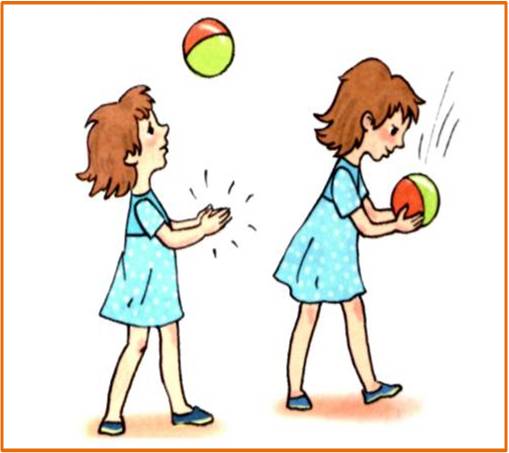 «Прокати – поймай» (взрослый и ребенок). И. п.: сидя, ноги врозь. Взрослый и ребенок прокатывают мяч друг другу, энергично отталкивая руками (руки «совочком»)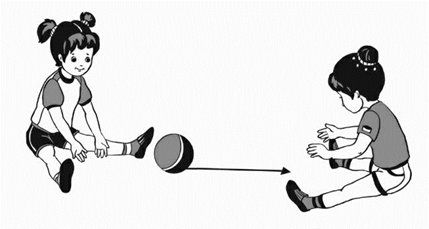 Подвижная игра «Веселые жуки»Дети и родители играют вместеИграющие бегают по комнате и «машут крыльями», произносят звук «ж-ж-ж». по сигналу «Жуки устали», играющие ложатся на спину, сгибают ноги в коленях, руки в локтях и изображают, как жуки двигают лапками (3-4 раза).Заключительная частьИгра «Доползи  до мяча»Дети встают на четвереньки на одной стороне комнаты. Взрослый прокатывает мяч вперед и дает ребенку задание как можно скорее доползти до мяча.